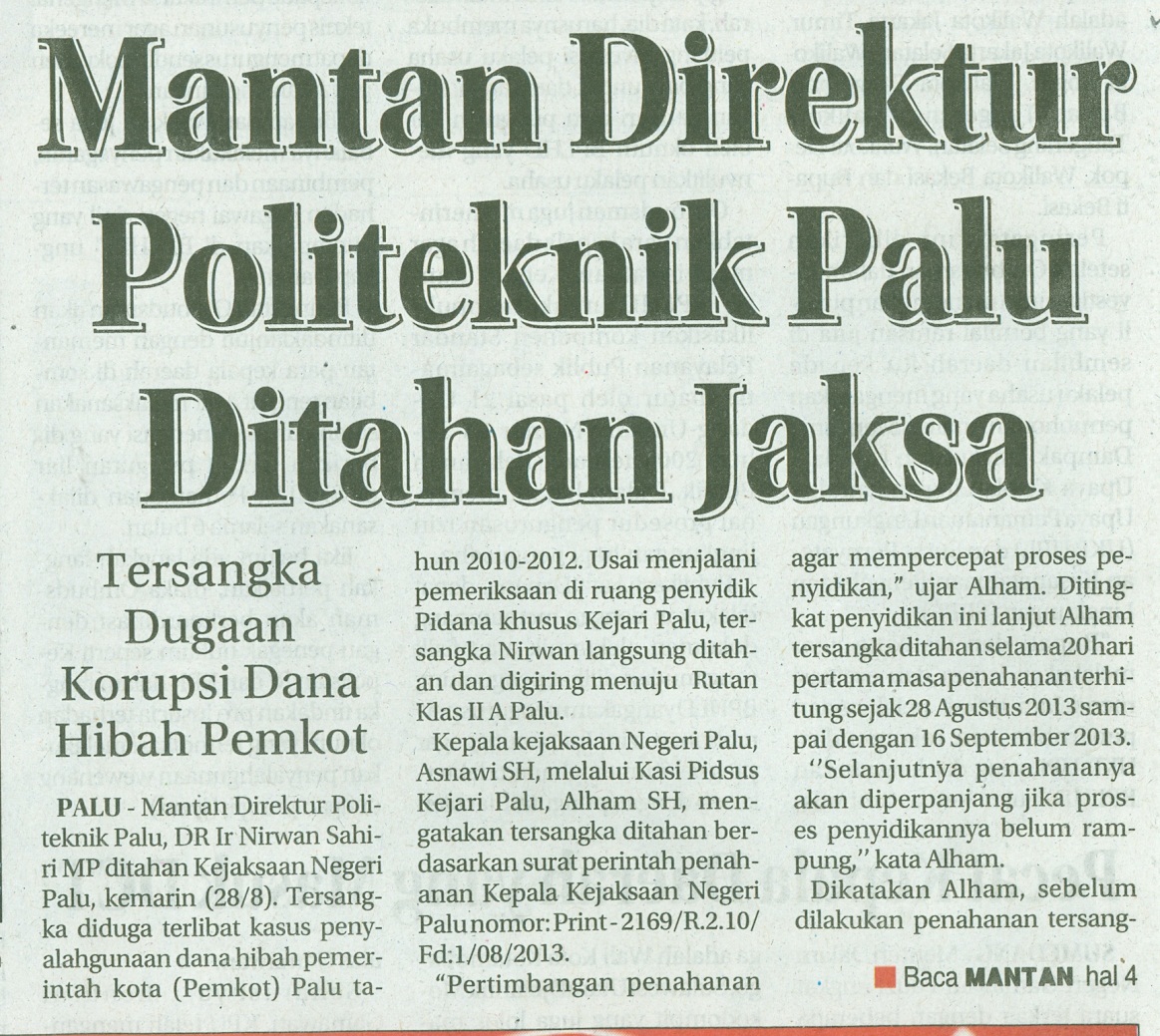 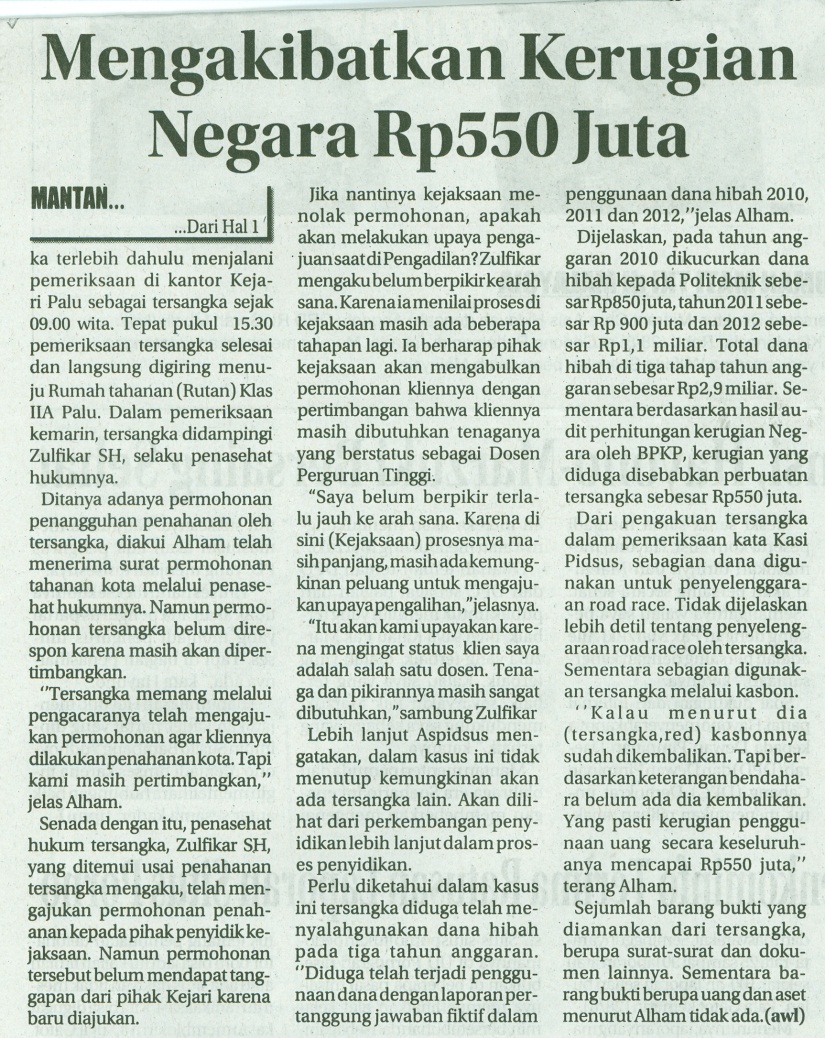 Harian    	:Radar SultengKasubaudSulteng IHari, tanggal:Kamis , 29 Agustus 2013KasubaudSulteng IKeterangan:Halaman 1 Kolom 2-5 ; Hal 4 Kol 12-14KasubaudSulteng IEntitas:Kota PaluKasubaudSulteng I